DECRETO Nº 047/2018SÚMULA: Nomeia Conselho Municipal de Alimentação Escolar- CAE, e dá outras providências.		O Prefeito do Município de Arapuã, Estado do Paraná, Sr. Deodato Matias, usando das atribuições que lhe são conferidas pela Lei 386/2011, e considerando o contido na Ata nº 06/2018, de 25/04/2018; D E C R E T A		Art. 1º - Ficam devidamente nomeados na data de 24/05/2018, os Membros do Conselho de Alimentação Escolar – CAE, do Município de Arapuã, Estado do Paraná, de acordo com a Lei Municipal 386/2011, de 09/09/2011, com a seguinte composição: Representantes do Poder Executivo:Titular: Sebastião dos Santos de LimaSuplente: Juarez Batista dos Santos.Representantes de Docentes:Titular: Cândida Maria Malaquias FrancoSuplente: Fernanda Rodrigues da SilvaTitular: Roseli Aparecida IsoldinoSuplente: Nereide Santana.Representantes de Pais de Alunos:Titular: Michele de Fátima Pereira SchmollerSuplente: Daniele Duran VieiraTitular: Aparecida Freitas da SilvaSuplente: Marli Pereira FerminoRepresentantes das Entidades Civis Organizadas:Titular: Sônia  Santos Rocha QueirózSuplente: Marai de Fatima MartinsTitular: Pedro Henrique Mattos da silvaSuplente: João Maicon BelotiArt. 2º. – Este Decreto entra em vigor a partir da data de sua publicação.		Art. 3º. – Revogam-se as disposições em contrário, em especial ao decreto 046/2018.		Edifício da Prefeitura do Município de Arapuã, aos vinte e três  dias  do mês de maio do ano de dois mil dezoito.DEODATO MATIASPrefeito do Município de Arapuã PREFEITURA MUNICIPAL DE ARAPUÃEstado do Paraná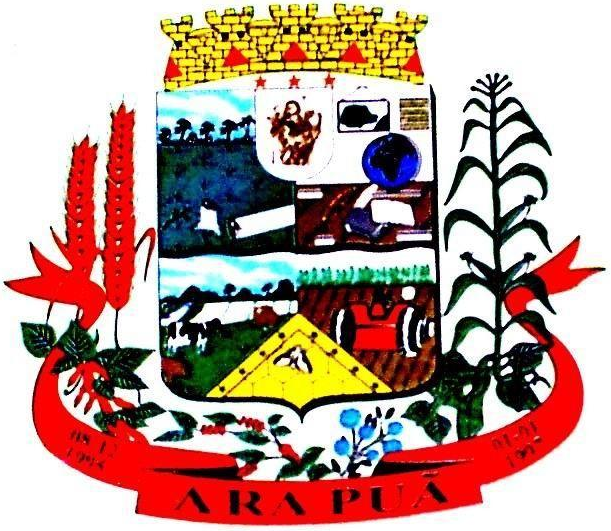 